ЧЕРКАСЬКА МІСЬКА РАДА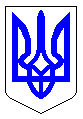 ЧЕРКАСЬКА МІСЬКА РАДАВИКОНАВЧИЙ КОМІТЕТРІШЕННЯВід 07.04.2020 № 281Про  встановлення  розміру внеску за встановлення вузла комерційного обліку централізованого водопостачання власникам (співвласникам) будівлі, яка приєднана до інженерних мереж КП «Черкасиводоканал»              Відповідно до статті 28 Закону України “Про місцеве самоврядування в Україні”,  пункту 2 частини 3 статті 4 Закону України «Про житлово-комунальні послуги», Закону України «Про комерційний облік теплової енергії та водопостачання», Наказу Міністерства регіонального розвитку, будівництва та житлово-комунального господарства України від 05.06.2018 № 129 «Про затвердження методики визначення розміру внесків за встановлення, обслуговування та заміну вузлів комерційного обліку та їх розподілу між споживачами комунальних послуг, власниками (співвласниками) приміщень, обладнання індивідуальними системами опалення та/або гарячого водопостачання», розглянувши звернення директора комунального підприємства «Черкасиводоканал» Овчаренка С.В. (лист від 03.02.2020 № 516/16), виконавчий комітет Черкаської міської радиВИРІШИВ:          1. Встановити розмір внеску за встановлення вузла комерційного обліку централізованого водопостачання та розподілити між власникам (співвласникам) приміщень у будівлі за адресою: м.Черкаси, вул. Гетьмана Сагайдачного 173/1, яка приєднана до інженерних мереж комунального підприємства «Черкасиводоканал» Черкаської міської ради згідно з додатком.          2. Начальнику відділу інформаційного забезпечення управління інформаційної політики Крапиві Ю.Б. оприлюднити це рішення в засобах масової інформації.3. Контроль за виконанням рішення покласти на директора департаменту житлово-комунального комплексу Яценка О.О.Міський голова 						                        А.В. БондаренкоДодаток  ЗАТВЕРДЖЕНОрішення виконавчого комітетуЧеркаської міської ради від ___________ №_____Директор департаменту економіки та розвитку                                                                    І.І. УдодРозмір внеску за встановлення вузлів комерційного обліку централізованого водопостачання для власників (співвласників) приміщень будівліРозмір внеску за встановлення вузлів комерційного обліку централізованого водопостачання для власників (співвласників) приміщень будівліРозмір внеску за встановлення вузлів комерційного обліку централізованого водопостачання для власників (співвласників) приміщень будівліРозмір внеску за встановлення вузлів комерційного обліку централізованого водопостачання для власників (співвласників) приміщень будівлі№п/пАДРЕСА, вул., пров. буд. №Розмір внеску за встановлення, грн./квартал/приміщення з ПДВРозмір внеску за встановлення, грн./квартал/приміщення з ПДВ№п/пАДРЕСА, вул., пров. буд. №Всього на будинокна 1 приміщення, грн. з ПДВ№п/пАДРЕСА, вул., пров. буд. №Всього на будинокв квартал123451Гетьмана Сагайдачного173/130458,7819,92Розрахунок внеску за встановлення вузла комерційного облікуРозрахунок внеску за встановлення вузла комерційного облікуРозрахунок внеску за встановлення вузла комерційного облікуРозрахунок внеску за встановлення вузла комерційного облікуРозрахунок внеску за встановлення вузла комерційного облікуАдреса, вулиця                                                                                      Гетьмана СагайдачногоАдреса, вулиця                                                                                      Гетьмана СагайдачногоАдреса, вулиця                                                                                      Гетьмана СагайдачногоАдреса, вулиця                                                                                      Гетьмана СагайдачногоАдреса, вулиця                                                                                      Гетьмана Сагайдачного173/1173/1173/1173/1173/1№ з/пПоказникКод рядкаВстановлення вузла (вузлів) комерційного облікуВстановлення вузла (вузлів) комерційного обліку№ з/пПоказникКод рядкаусього будинок, грнгрн/ приміщенняАБВ121Планована виробнича собівартість, усього, у тому числі:117977,31199,751.1.Прямі матеріальні витрати, усього, у тому числі:216848,55187,211.1.1витрати на придбання вузла (ів) комерційного обліку316264,35180,721.1.2витрати на придбання допоміжного обладнання та матеріалів 41.1.3витрати на засоби дистанційного передання результатів вимірювання51.1.4витрати на придбання вузлів комерційного обліку, що входитимуть до обмінного фонду 61.1.5витрати на придбання матеріалів та додаткового обладнання, необхідного для забезпечення обліку води у будівлі, встановлення обслуговування та заміни вузлів комерційного обліку 71.1.6витрати на придбання паливно-мастильних матеріалів81.1.7інші прямі матеріальні витрати, пов’язані із встановленням (заміною) у будівлі (чи біля будівлі) вузла комерційного обліку .9584,26,491.2Прямі витрати на оплату праці, усього, у тому числі:13837,639,311.2.1прямі витрати на оплату праці (заробітна плата та інші виплати працівникам, безпосередньо залученим до робіт із встановлення, обслуговування та заміни вузлів комерційного обліку у будівлі)14837,639,311.3Інші прямі витрати, усього, у тому числі:15184,282,051.3.1єдиний внесок на загальнообов’язкове державне соціальне страхування для виробничого персоналу16184,282,051.3.2амортизація основних виробничих засобів, інших необоротних матеріальних і нематеріальних активів виробничого призначення171.3.3витрати на оплату послуг спеціалізованих підприємств з проведення робіт із встановлення, обслуговування та заміни вузлів комерційного обліку 181.3.4витрати, пов’язані з оглядом, опломбуванням/розпломбуванням, періодичною повіркою (у тому числі демонтажем, транспортуванням та монтажем), ремонтом засобів вимірювальної техніки, які є складовою частиною вузла обліку221.3.5витрати, пов’язані із забезпеченням дистанційного передання результатів вимірювання (за наявності)311.3.6витрати, пов’язані з ремонтом та заміною допоміжних засобів вузла обліку321.3.7інші виробничі витрати, безпосередньо пов’язані із встановленням, обслуговуванням та заміною вузлів комерційного обліку у відповідній будівлі, які можуть бути безпосередньо віднесені до конкретного об’єкта витрат (відповідно до виду діяльності)361.4Змінні загальновиробничі та постійні розподілені загальновиробничі витрати, усього, у тому числі:40106,841,191.4.1Витрати на оплату праці4152,60,581.4.2єдиний внесок на загальнообов’язкове державне соціальне страхування 4211,570,131.4.3амортизація основних засобів інших необоротних матеріальних і нематеріальних активів загальновиробничого (цехового, дільничного) призначення431.4.4витрати на утримання, експлуатацію, ремонт, страхування, операційну оренду основних засобів та інших необоротних активів загальновиробничого призначення.441.4.5витрати, пов’язані із охороною або страхуванням вузла(ів) обліку (за згодою власника (співвласників) будівлі)451.4.6витрати на опалення, освітлення, дезінфекцію, дератизацію, вивезення сміття та інші заходи, пов’язані з утриманням виробничих приміщень481.4.7витрати на охорону праці, дотримання вимог техніки безпеки551.4.8витрати на пожежну і сторожову охорону об’єктів виробничого та загальновиробничого призначення561.4.9витрати на оплату послуг спеціалізованих підприємств з проведення планових перевірок стану обладнання, виконання регламентних робіт, періодичної повірки, опломбування, обслуговування та ремонту (включаючи демонтаж, транспортування і монтаж) засобів обліку води (у разі наявності укладених договорів)571.4.10сплата податків, зборів, обов’язкових платежів651.4.11інші витрати загальновиробничого призначення6642,670,472Адміністративні витрати, усього, у тому числі:7222,440,252.1Витрати на оплату праці732.2єдиний внесок на загальнообов’язкове державне соціальне страхування 742.3Амортизація основних засобів, необоротних матеріальних активів, нематеріальних активів адміністративного призначення752.4Витрати на утримання основних засобів, інших необоротних матеріальних активів адміністративного призначення762.5Витрати, пов’язані із сплатою податків і зборів, крім тих, що включаються до виробничої собівартості772.6Інші адміністративні витрати7822,440,253Витрати на збут, усього, у тому числі:8332,20,363.1Витрати на оплату праці 843.2Відрахування на загальнообов’язкове державне соціальне страхування 853.3Службові відрядження863.4Витрати на підготовку та перепідготовку персоналу873.5Амортизація основних засобів, інших необоротних матеріальних і нематеріальних активів підрозділів, що безпосередньо пов’язані зі збутом883.6Витрати на утримання основних засобів, інших необоротних матеріальних активів, безпосередньо пов’язаних зі збутом893.7Витрати, пов’язані з виготовленням розрахункових документів, оплатою послуг єдиних розрахункових та інформаційно-обчислювальних центрів (у разі наявності укладених договорів)973.8Витрати, пов’язані з виконанням робіт зі збору внесків від споживачів комунальних послуг та власників (співвласників) приміщень983.9Витрати на оплату інформаційних послуг9932,20,364Інші операційні витрати, усього, у тому числі:1005Фінансові витрати1046Усього витрат повної планованої собівартості10518031,95200,367Планований прибуток, усього, у тому числі:106120,327.1.на здійснення заходів1076.2.податок на прибуток1087Усього планованих витрат з урахуванням планованого прибутку10918152,27201,698Витрати з розрахунку на місяць110302,53783,369Кількість приміщень1119090,0010Внески (з розрахунку на квартал) без ПДВ112907,613410,0811 ПДВ113181,52272,0212Внески (з розрахунку на квартал) з ПДВ (з урахуваням прогнозу індексів цін виробників промислової продукції)1141522,93916,92